jCONFISCATION  LISTI	C   I - 1 5	- 00123CI-15-000123IN THE COUNTY COURT OF VICTORIA AT MELBOURNEIN THE MATTER of the Confiscation  Act 1997-and-IN THE MATTER of property which a member of the police force suspects on reasonable grounds to be tainted in relation to a Schedule 2 offence.andIN THE MATTER of an application by The DIRECTOR OF PUBLIC PROSECUTIONS for VictoriaAPPLICATION UNDER SECTION 36K OF THE ACT FOR A CIVIL FORFEITURE RESTRAINING ORDERPrepared on behalf of the Applicant by Douglas GreenSolicitor for Public Prosecutions 200 Lonsdale StreetMELBOURNE VIC	3000Solicitor Code: 1224DX:	21 0290 MelbourneTelephone:	(03) 9606 8585Fax No:	(03) 9606 8586Reference:	Confiscations/689TO: the Registry of the County Court of Victoria.TAKE NOTICE THAT the Director of Public Prosecutions for Victoria (Applicant) MAKES   APPLICATION   under   section   36K(l)   of   the   Confiscation   Act  1997(Confiscation   Act)  FOR  A  CIVIL  FORFEITURE   RESTRAINING  ORDER  inrespect of property in which a member of the police force suspects on  reasonable grounds is tainted property in relation to a Schedule 2 offence.THE ADDRESS OF SERVICE of the Applicant is 565 Lonsdale Street, Melbourne in the State of Victoria.PARTICULARS  OF APPLICATIONTHE JURISDICTION to make the order sought arises because a member of the police force suspects on reasonable grounds that property the subject of this application is tainted property in relation to a Schedule 2 offence.THE APPLICANT is the Director of Public Prosecutions.THE APPLICATION IS IN RESPECT OF the property situated 16 Valley Street Black Rock more particularly described in Certificate of Title Volume 05943 Folio 987.THE GROUNDS on which this application is made are as  follows:the property described in paragraph 3 of this application is property which a member of the police force suspects on reasonable grounds to be tainted property in relation to a Schedule 2 offence, namely, cultivating a commercial quantity of cannabis.THE PURPOSE OF THE ORDER SOUGHT is:to satisfy any civil forfeiture order that may be made under Division 2 of Part 4 of the Confiscation Act.THE APPLICANT RELIES upon the affidavit made by Detective Senior Constable Lisa McDonald dated 13 January 2015 and filed in support of this application.Date:	13 January 2015/ 	                    On behalf of the A tPARTICULARS  OF HEARINGThis application will be heard before the Judge in charge of the Confiscation List in the County Court at 250 William Street, Melbourne on the 20th of January 2015 at 9:30 am or as soon afterwards as the business of the court   allows.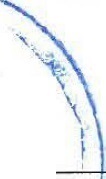 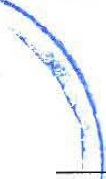 /	;7'  ··I  / //      :a	.  .·,,.r":I	' v,  "'	b(	')\>.'\ 1 \;\	\	\.\	.... 5l- '"	Registrar of the County Court\	·  ">' \· ,,.,1·\.\	(; " " . . ·;·; '-:;·\  '--....._\    )'  _'•_-,\,, _